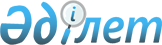 О переименовании бульвара, некоторых улиц города ЖезказганаСовместное постановление акимата города Жезказган Карагандинской области от 10 сентября 2010 года N 20/01 и решение Жезказганского городского маслихата Карагандинской области от 14 сентября 2010 года N 26/313. Зарегистрировано Управлением юстиции города Жезказган Карагандинской области 18 октября 2010 года N 8-2-125

      В соответствии с подпунктом 4) пункта 1 статьи 6 Закона Республики Казахстан от 23 января 2001 года "О местном государственном управлении и самоуправлении в Республике Казахстан", подпунктом 4) статьи 13 Закона Республики Казахстан 8 декабря 1993 года "Об административно-территориальном устройстве Республики Казахстан" и с учетом мнения населения соответствующей территории, акимат города Жезказгана ПОСТАНОВИЛ и Жезказганский городской маслихат РЕШИЛ:



      1. Переименовать бульвар Сакена Сейфуллина на бульвар "Ғарышкерлер".



      2. Переименовать некоторые улицы города Жезказгана:

      1) улицу Жастар на улицу Желтоқсан;

      2) часть улицы Некрасова начиная с пересечения улицы Касыма Аманжолова до проспекта Алашахана на улицу Сакена Сейфуллина.



      3. Настоящее совместное постановление и решение вводится в действие по истечении десяти календарных дней после дня их первого официального опубликования.      Аким города Жезказгана                     Б. Абдыгалиулы      Председатель сессии

      городского маслихата                       М. Асансеитов      Секретарь городского

      маслихата                                  К. Абдиров
					© 2012. РГП на ПХВ «Институт законодательства и правовой информации Республики Казахстан» Министерства юстиции Республики Казахстан
				